Summary of SurveyAlumni major in 503 (2017)104 answersSummarysName:Courses and phone numbers/email:Year graduated:Gender:Male FemaleEmployment status:Average income per month:Workplace: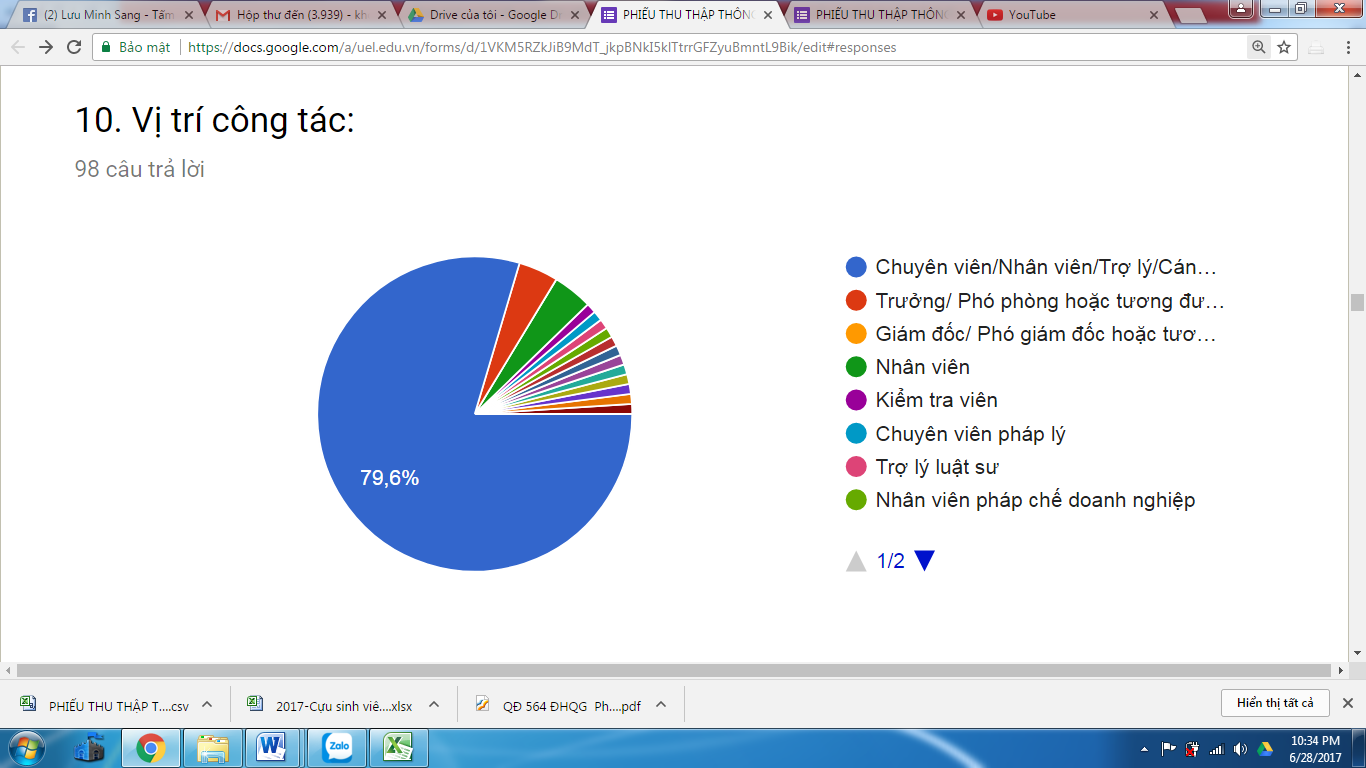 Work Position:Professional, employee , assistantHead of the department / Deputy of the departmentDirector/ Vice DirectorEmployeeInspectorLegal professionalLawyer assistantLegal staff in enterprises11. Sau tốt nghiệp bao lâu Anh /chị có việc làm đầu tiên? (không kể việc làm thêm khi đang đi học): 99 câu trả lờiHow long have you got the first job since graduated ?(exclude the part-time jobs when you was studying ): 99 answersHave jobs after graduation1 – 3 months3 -6 months6 – 12 months1 – 2 yearsDon't get the jobs , continue studying to become masters studentUnemployment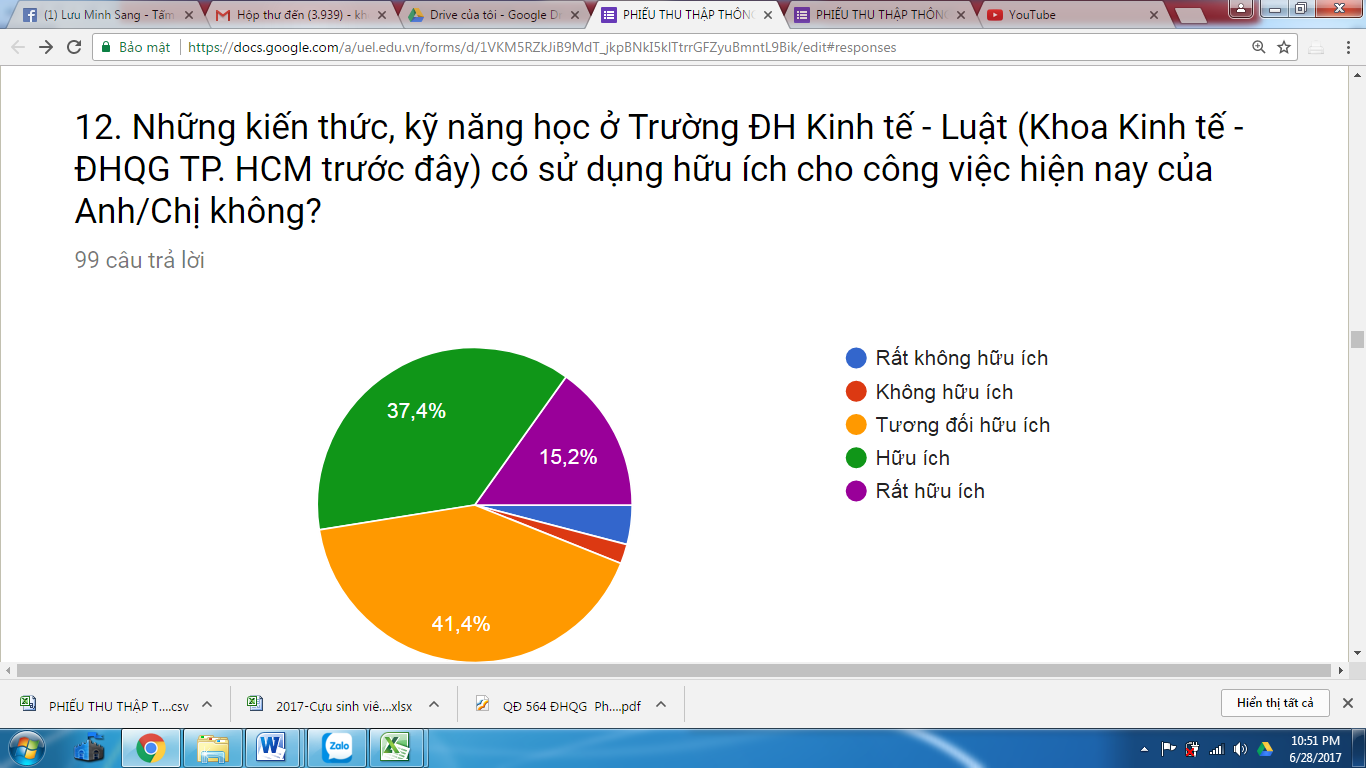 Ghi chú: Rất không hữu ích: 4% - Không hữu ích: 2%Is the knowledges and skills you have learnt in University of Economics and Laws (Faculty of Economics – HCM National University in the past ) useful for the your current jobs ?Very not useful Not useful Pretty useful UsefulVery usefulNote : very useful  - not useful .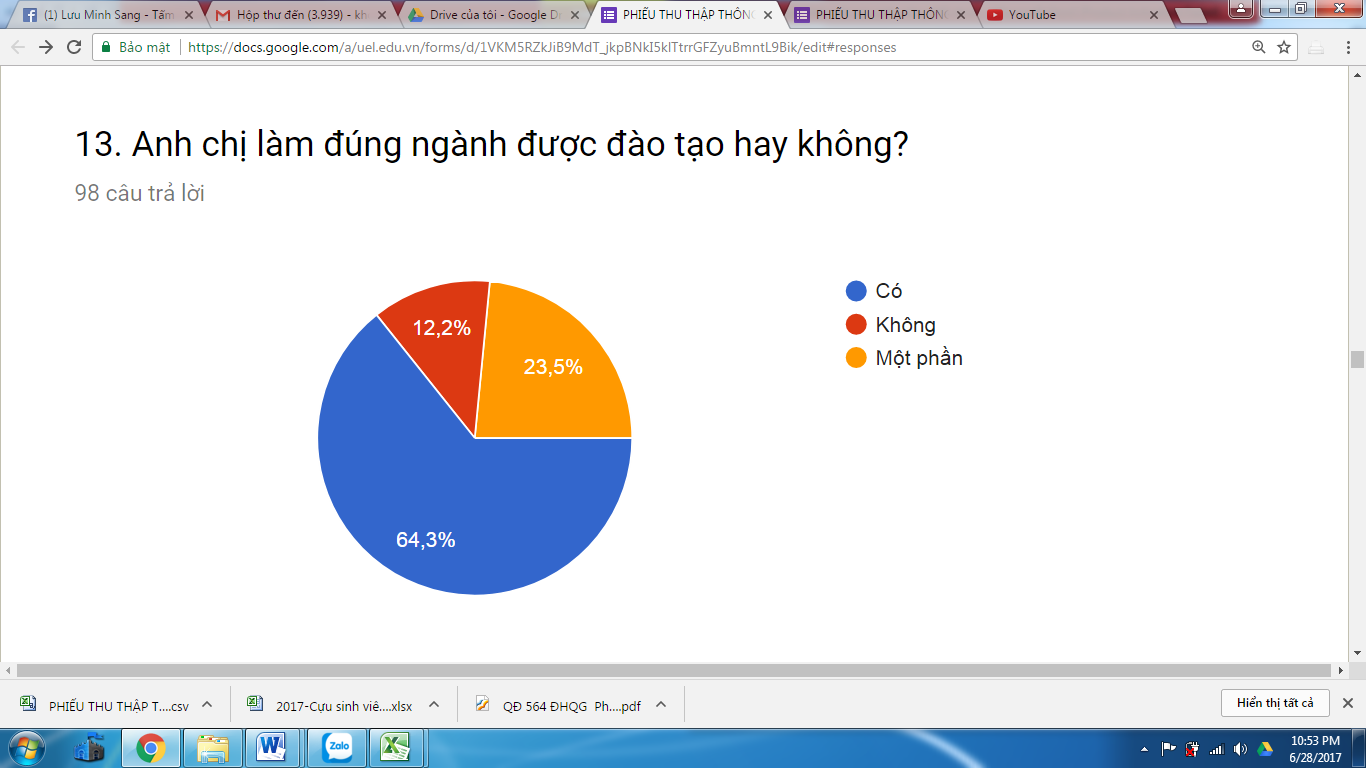 Did the job relate to your majors?Yes No A little relatedPART II. COURSE EVALUATION: Show average scores onlyThe course syllabus(courses) has clear objectives [Objectives, curricula contents]: 3.82The curriculum aims to meet social requirements [Objectives, curricula contents]: 3.78Curriculum update [Objectives, curricula contents]: 3.76The curriculum has a good combination of basic knowledge, specialization and professional skills [Objectives, curricula contents]: 3.19Highly practical curriculum [Objectives, curricula contents]: 3.13The course provides a good background in the majors [Results obtained from the training program (course)]]: 3.95The course provides good specialized knowledge [Results received from the training program (course)]: 3.74The course develops the skills necessary for the jobs [Results obtained from the training program (course)]: 3.28The course gives you confidence about your ability to meet the requirements jobs[Results of the training program (course)]: 3.37The course will help you develop morals, personality [Results received from the training program (course)]: 3.95Course to help employers appreciate you / your [Results received from training program (course)]: 3.50The Course  help employers with appreciating you / your [Results received from training program (course)]: 3.50There is a reputation [Feeling about the School]: 3.90Prestigious training [Feeling about the School]: 3.90Prestigious scientific research [Feeling about the University]: 3.65Have a close relationship with business, employers [Feelings about the School]: 3.43Have a good relationship with alumni [Feeling about the School]: 3.51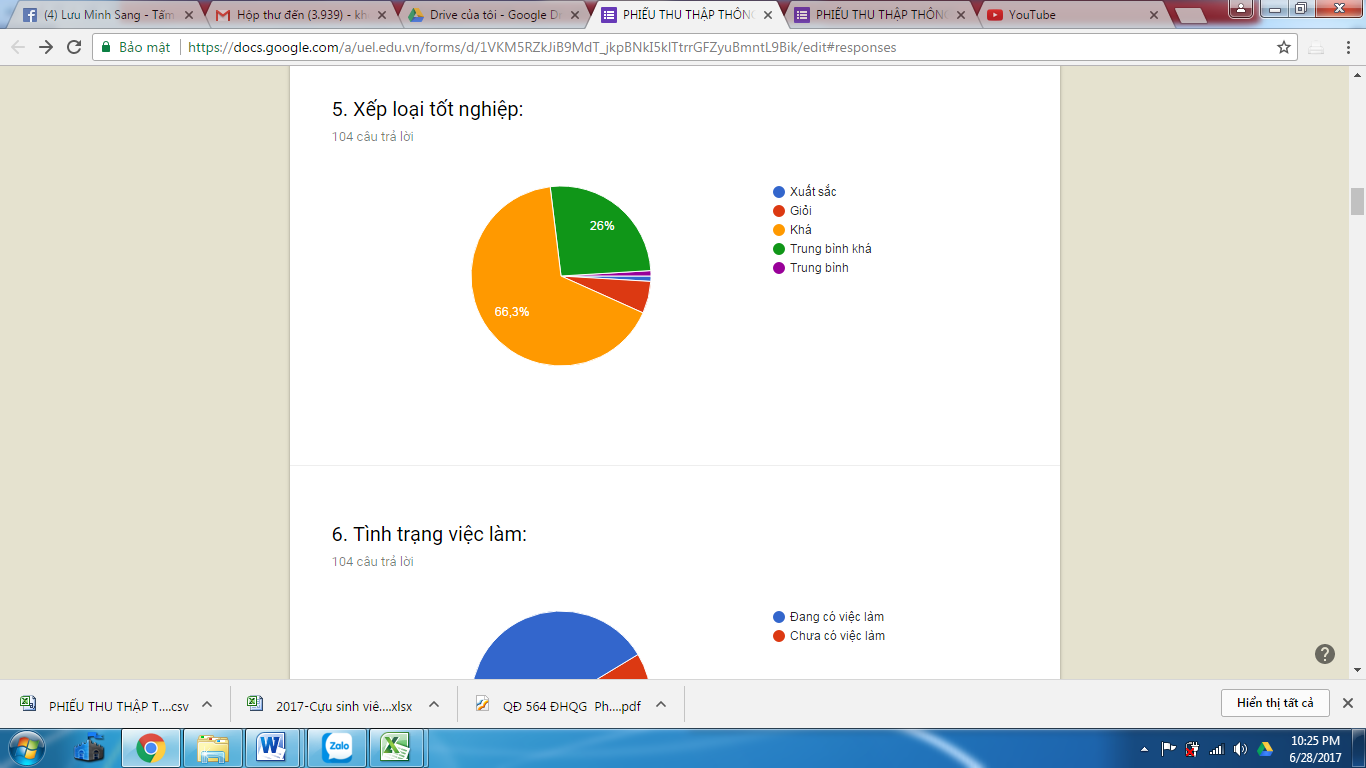 Type of graduation:ExcellentVery good GoodAverage good OrdinaryEmploymentUnemployment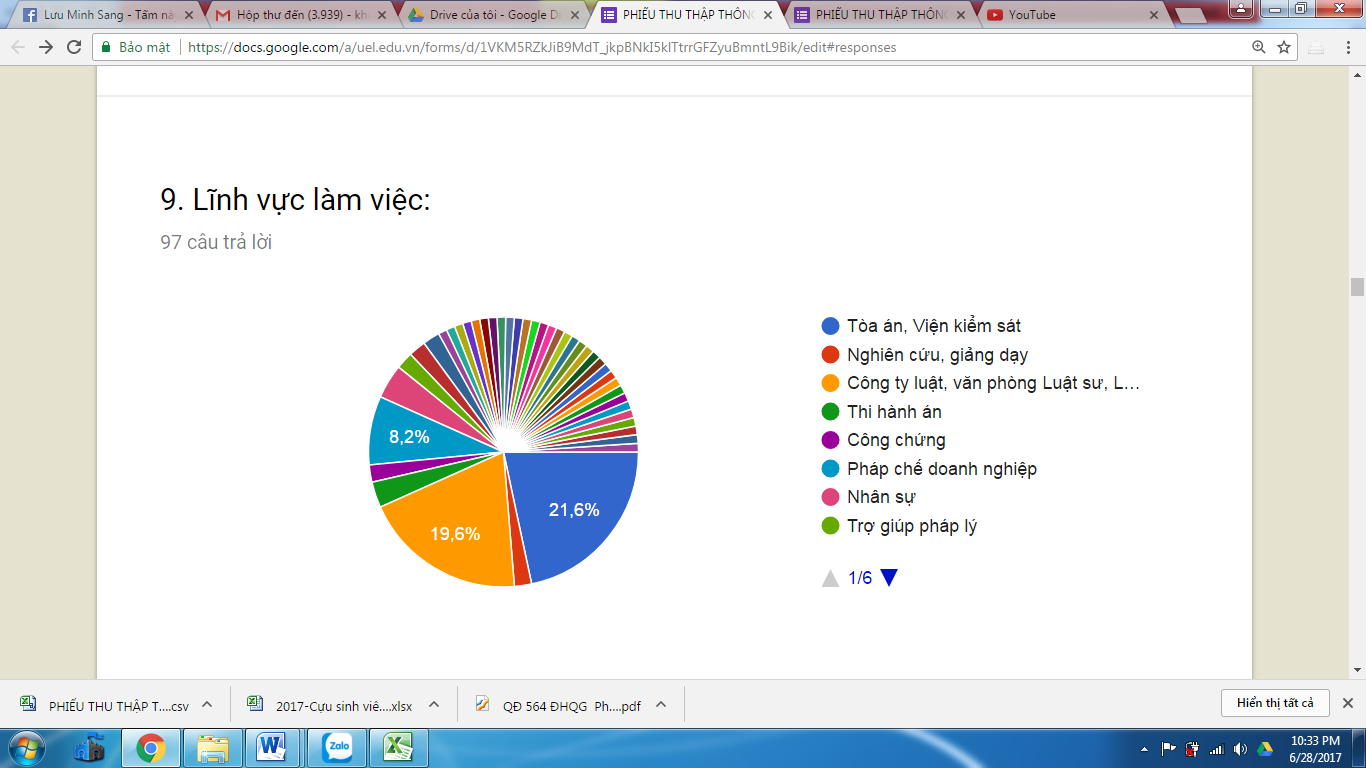 Field of work:Court, procuracyResearcher, lecturerLaw company, Law offices .Judgment executionNotarizingBusiness lawsHuman resourcesLegal aid